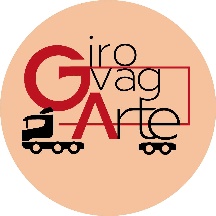 PROGRAMMA 2024Parcheggio Scambiatore NordGirovagArte TruckCinemaParcheggio Scambiatore Nord4 luglio 2024 ore 21.15CineramaPalazzina Laf di Michele RiondinoGirovagArte TruckMusicaParcheggio Scambiatore Nord5 luglio 2024 ore 21.15Ska - JFurio40GirovagArte TruckTeatroParcheggio Scambiatore Nord6 luglio 2024 ore 21.15Ascanio CelestiniI ParassitiGirovagArte OffTeatroCampo dei Girasoli7 luglio 2024 ore 21.15SpazioTeatroLa vera storiaPiazzale CuocoGirovagArte TruckCinemaPiazzale Cuoco11 luglio 2024 ore 21.15CineramaFelicità di Micaela RamazzottiGirovagArte TruckMusicaPiazzale Cuoco12 luglio 2024 ore 21.15U-mus Umanità in musicaCCCP Coro Clarinetti Cesare PolliniGirovagArte TruckTeatroPiazzale Cuoco13 luglio 2024 ore 21.15Barabao TeatroCaroselloGirovagArte OffTeatroCampo dei Girasoli14 luglio 2024 ore 21.15Scenari visibiliIl Vespro della beata vergine, la poesia infinita degli emarginatiPiazza del volontariatoGirovagArte TruckTeatro FamigliePiazza del volontariato18 luglio 2024 ore 21.15Arterie TeatroRaperonzoloGirovagArte TruckTeatro Piazza del volontariato19 luglio 2024 ore 21.15Paolo RossiOperaccia SatiricaLa guerra dei sogniGirovagArte TruckMusicaPiazza del volontariato20 luglio 2024 ore 21.15OPV - Orchestra di Padova e del VenetoA.Vivaldi - Le Quattro StagioniParco IrisGirovagArte TruckTeatro FamiglieParcheggio Parco Iris25 luglio 2024 ore 21.15La Casa di CretaL’orco gentile e la fata incavolataGirovagArte TruckMusicaParcheggio Parco Iris26 luglio 2024 ore 21.15I Solisti Venetidiretti da Giuliano CarellaMelodie SublimiGirovagArte TruckTeatroParcheggio Parco Iris27 luglio 2024 ore 21.15Arianna Porcelli SafonovGli Sforzi InutiliGirovagArte JuniorTeatro FamiglieGiardino Santa Rita28 luglio 2024 dalle ore 18.00Teatro Calendoli e Dario ZisaLaboratori e animazioni per bambiniGirovagArte TrekkingTrekking urbano Ritrovo alla Porta di Pontecorvo28 luglio 2024 ore 18,30Ai confini della città verso sud-est tra storia e street artGirovagArte OffTeatroCampo dei Girasoli28 luglio 2024 ore 21.15La casa di Creta Madri di GuerraPiazza Barbato GirovagArte TruckCinemaPiazza Barbato 1 agosto 2024 ore 21.15CineramaGloria! di Margherita VicarioGirovagArte Trekking Trekking urbanoRitrovo in piazzale Stanga n.5 nei pressi del negozio Chateau D’Ax2 agosto 2024 ore 18,30Trekking: Stanga e dintorniGirovagArte BooksBooksBiblioteca Brenta Venezia2 agosto 2024 ore 19.00WimbledonIncontro con l’autoreGirovagArte TruckMusicaPiazza Barbato 2 agosto 2024 ore 21.15I Solisti VenetiContrabbasso soloGirovagArte TruckTeatroPiazza Barbato 3 agosto 2024 ore 21.15Max PaiellaA ruota liberaGirovagArte JuniorTeatro famiglieGiardino Cavalleggeri4 agosto 2024 dalle ore 18.00Teatro Calendoli e Veronica GonzalezLaboratori e animazioni per bambiniGirovagArte OffTeatroCampo dei Girasoli4 agosto 2024 ore 21.15Compagnia  Settimo cieloPasquarosa - Studio per una pittriceGirovagArte BooksBooksBiblioteca Arcella8 agosto 2024 ore 19.00WimbledonIncontro con l’autoreGirovagArte OffMusicaCampo dei Girasoli10 agosto 2024 ore 21.15Muraad LayousseSonata sotto le stelle cadentiGirovagArte JuniorTeatro FamiglieParco Morandi11 agosto 2024 dalle ore 18.00Teatro Calendoli e JosefitoLaboratori e animazioni per bambiniGirovagArte Trekking Trekking urbanoRitrovo alla Fornace Morandi, via Fornace Morandi 24/B11 agosto 2024 ore 18,30Trekking: Archeologia industriale e contemporaneità all’ArcellaGirovagArte OffTeatroPalazzo Zuckermann11 agosto 2024 ore 21.15Dinamo TheatreLa pazzia di IsabellaGirovagArte OffMusicaCampo dei Girasoli11 agosto 2024 ore 21.15Los Muchos GramosNuovo tropicoGirovagArte JuniorTeatro FamiglieGiardino Ulivi di Gerusalemme18 agosto 2024 dalle ore 18.00Teatro Calendoli e Elena CasottoLaboratori e animazioni per bambiniGirovagArte Trekking Trekking urbanoRitrovo al Conteiner - Bar Pier88 Lungargine Scaricatore n.3718 agosto 2024 ore 18,30Trekking: tra Bassanello e Santa CroceGirovagArte BooksBooksBiblioteca Brentella22 agosto 2024 ore 19.00WimbledonIncontro con l’autoreGirovagArte JuniorTeatro FamiglieParco degli Alpini25 agosto 2024 dalle ore 18.00Teatro Calendoli e Daniela CastiglioneLaboratori e animazioni per bambiniGirovagArte OffTeatroCampo dei Girasoli25 agosto 2024 ore 21.15Santibriganti TeatroIo//Odio apologia di un bulloskinGirovagArte BooksBooksBiblioteca Bassanello29 agosto 2024 ore 19.00WimbledonIncontro con l’autoreGirovagArte Trekking Trekking urbano Ritrovo in piazzale Firenze n.12 davanti all’enoteca30 agosto 2024 ore 18,30Trekking: tra acqua, fuoco e aria alla Sacra FamigliaGirovagArte OffMusicaCampo dei Girasoli30 agosto 2024 ore 21.15Orchestra RadiomondoWorld Jazz Ensamble GirovagArte OffTeatroCampo dei Girasoli1 settembre 2024 ore 21.15Teatro del CarroMedeaGirovagArte OffTeatroCampo dei Girasoli3 settembre 2024 ore 21.15Mundo CostriniFrikis